Додаток 2до тендерної документаціїТехнічне завдання«код ДК 021:2015 - 44220000-8 «Столярні вироби» (Металопластикові вікна, металопластикові двері, двері металеві)»ЗАГАЛЬНІ ВИМОГИ:1.Товар повинен бути новим та таким що не використовувався, упакованим належним чином, з необхідними реквізитами виробника та мати відповідну супровідну технічну документацію (технічний паспорт на виріб, інструкції з експлуатації українською мовою, гарантійні талони, тощо);2. Товар відповідає вимогам Державних стандартів та норм, які регулюють порядок виробництва вікон і склопакетів, а також представляють нормативи в області будівництва (ДСТУ і ДБН). Всі комплектуючі також повинні виготовлятися відповідно до норм визначених ДСТУ і володіти Санітарно-епідеміологічними висновками.3.Постачальник несе ризик за пошкодження або знищення товару до моменту поставки його Замовнику.4. Вартість доставки Товару до місця Поставки, проведення замірів, вартість страхування, навантаження, розвантаження, демонтажу, виконання робіт з монтажу за місцем Поставки, а також всі інші витрати Постачальника пов’язані з виконанням договору входить до загальної ціни. (Надається гарантійний лист). 5. На підтвердження якісних, технічних характеристик товару Учасник повинен надати у складі тендерної пропозиції чинні на дату подання Учасником сертифікатів відповідності та/або висновків ДСЕЕ на вікна і двері з профілю ПВХ, профілі полівінілхлоридні, профілі оцинковані, пристрої поворотні, відкидні, поворотно-відкидні та фурнітуру для віконних та дверних блоків, ручки віконні та дверні, підвіконня внутрішні та зовнішні (відливи) полівінілхлоридні.6. Місце поставки товарів та умови поставки товарів: за адресою Замовника7. Строк поставки товарів: до 10.12.2023 року.8. Переможець оплачує усі витрати, пов’язані з пересилкою документів (договір, рахунок, накладні, витрати по доставці товару і т.п.).9. У разі поставки Товару неналежної якості, в якому виявлені дефекти або недоліки, Учасник-переможець повинен своїми силами та за свій рахунок усунути виявлені дефекти, недоліки або замінити такий Товар на Товар належної якості без будь-якої додаткової оплати з боку Замовника.Технічні та якісні вимогидо предмету закупівліВікна металопластиковіДвері металопластиковіДвері металевіПримітка: всі посилання на конкретну марку, виробника, фірму, патент, конструкцію або тип предмета закупівлі, джерело його походження або виробника, слід читати з виразом „ або еквівалент»Номер№Загальна назваНоменклатура позиціїОдиницявиміруКількість1Металопластикове вікно ТИП 1ДК 021:2015: 44221100–6 – Вікнаштука52Металопластикове вікно ТИП 2ДК 021:2015: 44221100–6 – Вікнаштука13Металопластикове вікно ТИП 3ДК 021:2015: 44221100–6 – Вікнаштука14Металопластикове вікно ТИП 4ДК 021:2015: 44221100–6 – Вікнаштука15Металопластикове вікно ТИП 5ДК 021:2015: 44221100–6 – Вікнаштука56Металопластикове вікно ТИП 6ДК 021:2015: 44221100–6 – Вікнаштука27Металопластикове вікно ТИП 7ДК 021:2015: 44221100–6 – Вікнаштука18Металопластикове вікно ТИП 8ДК 021:2015: 44221100–6 – Вікнаштука29Металопластикове вікно ТИП 9ДК 021:2015: 44221100–6 – Вікнаштука210Металопластикове вікно ТИП 10ДК 021:2015: 44221100–6 – Вікнаштука111Металопластикове вікно ТИП 11ДК 021:2015: 44221100–6 – Вікнаштука112Металопластикове вікно ТИП 12ДК 021:2015: 44221100–6 – Вікнаштука113Металопластикове вікно ТИП 13ДК 021:2015: 44221100–6 – Вікнаштука114Металопластикове вікно ТИП 14ДК 021:2015: 44221100–6 – Вікнаштука515Металопластикове вікно ТИП 15ДК 021:2015: 44221100–6 – Вікнаштука316Металопластикове вікно ТИП 16ДК 021:2015: 44221100–6 – Вікнаштука517Металопластикове вікно ТИП 17ДК 021:2015: 44221100–6 – Вікнаштука418Металопластикове вікно ТИП 18ДК 021:2015: 44221100–6 – Вікнаштука119Металопластикове вікно ТИП 19ДК 021:2015: 44221100–6 – Вікнаштука120Металопластикове вікно ТИП 20ДК 021:2015: 44221100–6 – Вікнаштука121Металопластикове вікно ТИП 21ДК 021:2015: 44221100–6 – Вікнаштука122Металопластикове вікно ТИП 22ДК 021:2015: 44221100–6 – Вікнаштука123Металопластикове вікно ТИП 23ДК 021:2015: 44221100–6 – Вікнаштука124Металопластикове вікно ТИП 24ДК 021:2015: 44221100–6 – Вікнаштука125Металопластикове вікно ТИП 25ДК 021:2015: 44221100–6 – Вікнаштука126Металопластикові двері ТИП 1ДК 021:2015: 44221200–7 –Дверіштука127Металопластикові двері ТИП 2ДК 021:2015: 44221200–7 –Дверіштука128Двері металеві ТИП 1ДК 021:2015: 44221200–7 –Дверіштука729Двері металеві ТИП 2ДК 021:2015: 44221200–7 –Дверіштука330Двері металеві ТИП 3ДК 021:2015: 44221200–7 –Дверіштука131Двері металеві ТИП 4ДК 021:2015: 44221200–7 –Дверіштука232Двері металеві ТИП 5ДК 021:2015: 44221200–7 –Дверіштука1№ з/пВидТехнічні параметриТехнічні параметри1 тип 1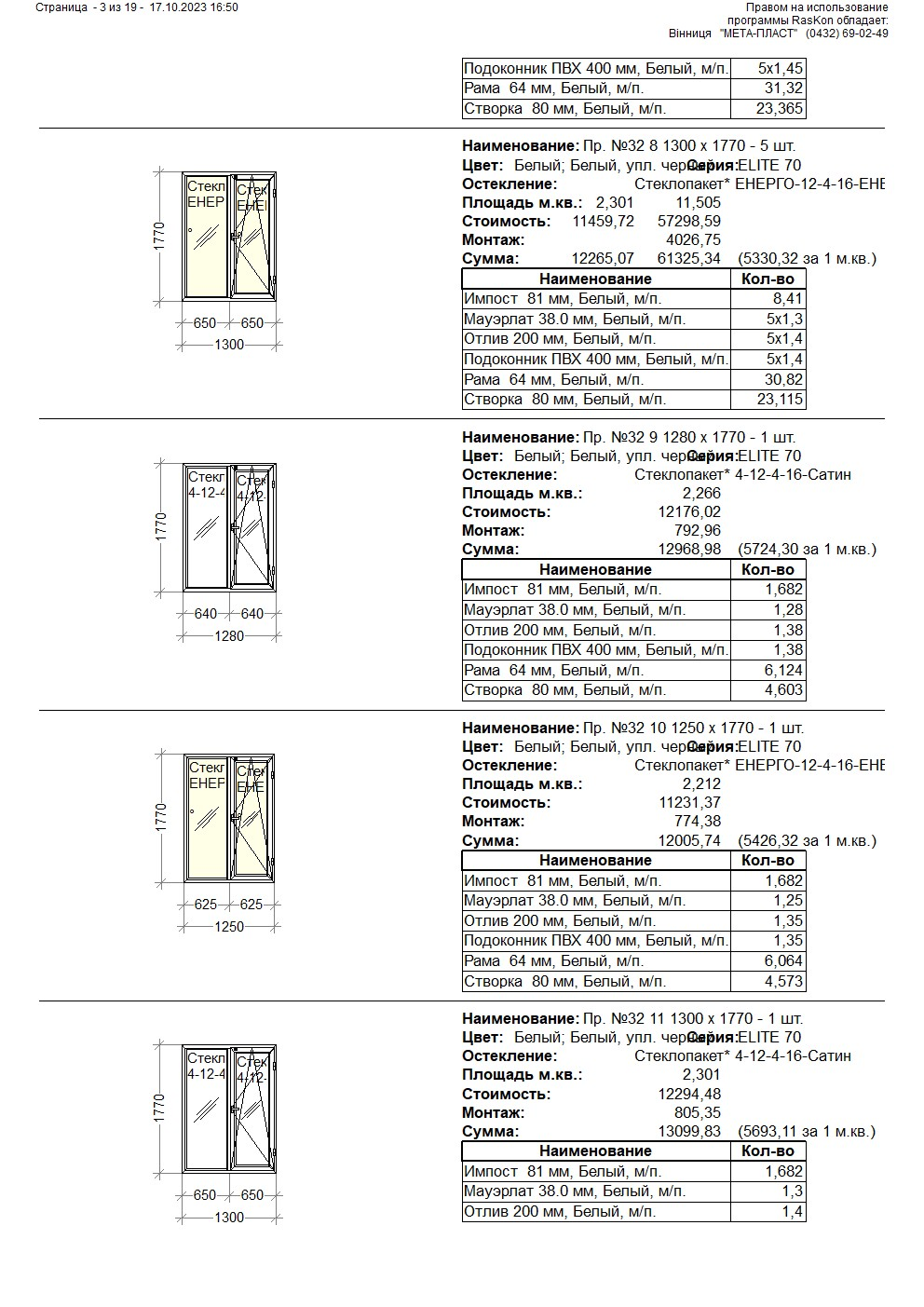 Розмір1300х1770 мм1 тип 1Засклення4I-12-4-16-4I1 тип 1Профіль6 кам. 70мм / Рама 6 кам 64мм. / Створка 6 кам 80 мм1 тип 1КолірБілий1 тип 1Додатковий профільПідставочний 38мм x 1300 1 тип 1Відлив Білий 200х1400 мм1 тип 1ПідвіконникПВХ білий 400х1400 мм1 тип 1Кількість5 шт.2 тип 2Розмір1280х1770 мм2 тип 2Засклення4I-12-4-16-Сатин2 тип 2Профіль6 кам. 70мм / Рама 6 кам 64мм. / Створка 6 кам 80 мм2 тип 2КолірБілий2 тип 2Додатковий профільПідставочний 38мм x 1280 мм - 1 шт.2 тип 2Відлив Білий 200х1380 мм2 тип 2ПідвіконникПВХ білий 400х1380 мм2 тип 2Кількість1 шт.3 тип 3Розмір1250х1770 мм3 тип 3Засклення4I-12-4-16-4I3 тип 3Профіль6 кам. 70мм / Рама 6 кам 64мм. / Створка 6 кам 80 мм3 тип 3КолірБілий3 тип 3Додатковий профільПідставочний 38мм x 1250 мм - 1 шт.3 тип 3Відлив Білий 200х1350 мм3 тип 3ПідвіконникПВХ білий 400х1350 мм3 тип 3Кількість1 шт.4 тип 4Розмір1300х1770 мм4 тип 4Засклення4I-12-4-16-Сатин4 тип 4Профіль6 кам. 70мм / Рама 6 кам 64мм. / Створка 6 кам 80 мм4 тип 4КолірБілий4 тип 4Додатковий профільПідставочний 38мм x 1300 мм - 1 шт.4 тип 4Відлив Білий 200х1400 мм4 тип 4ПідвіконникПВХ білий 400х1400 мм4 тип 4Кількість1 шт.5 тип 5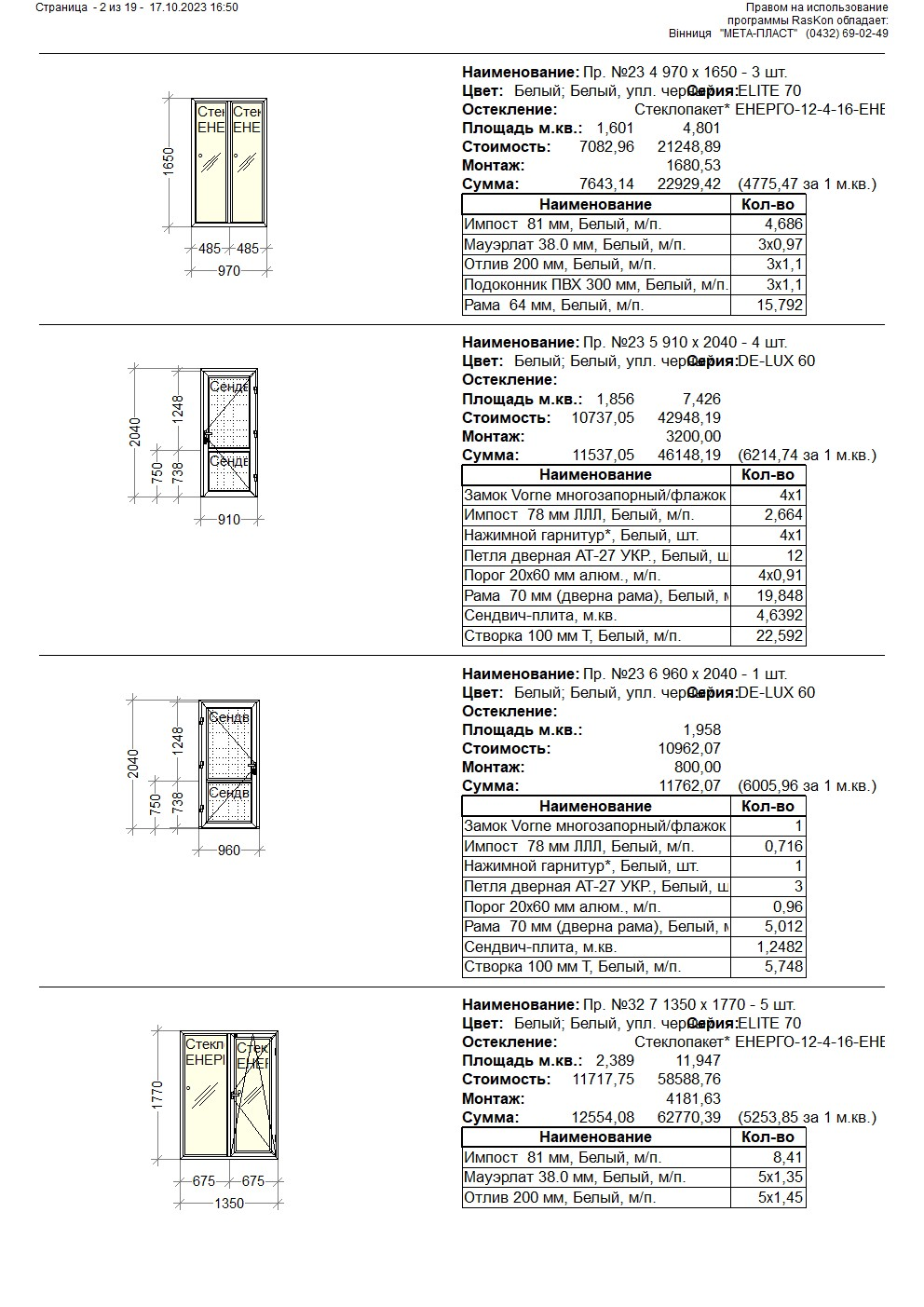 Розмір1350х1770 мм5 тип 5Засклення4I-12-4-16-4I5 тип 5Профіль6 кам. 70мм / Рама 6 кам 64мм. / Створка 6 кам 80 мм5 тип 5КолірБілий5 тип 5Додатковий профільПідставочний 38мм x 1350 мм - 1 шт.5 тип 5Відлив Білий 200х1450 мм5 тип 5ПідвіконникПВХ білий 400х1450 мм5 тип 5Кількість5 шт.6 тип 6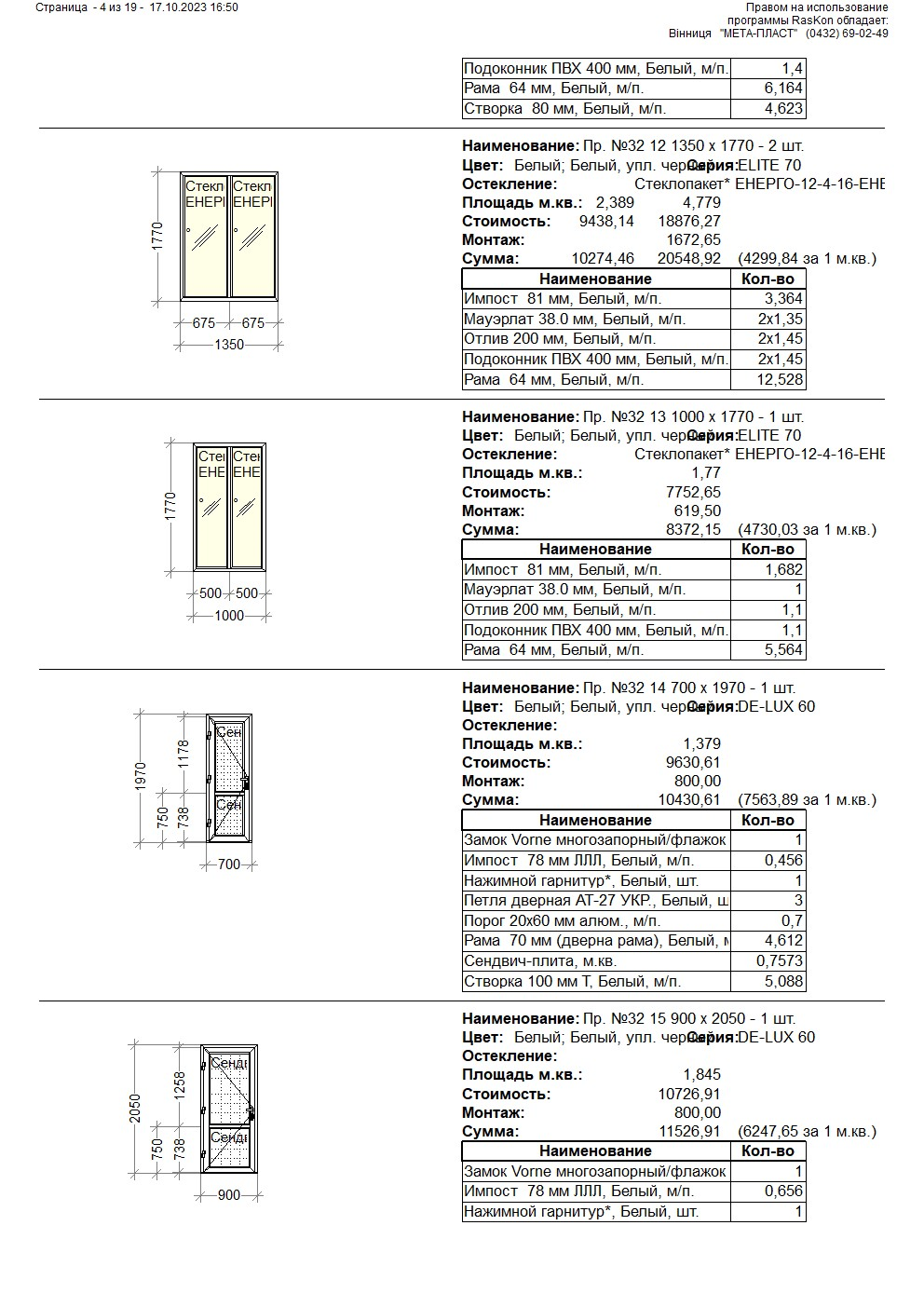 Розмір1350х1770 мм6 тип 6Засклення4I-12-4-16-4I6 тип 6Профіль6 кам. 70мм / Рама 6 кам 64мм. 6 тип 6КолірБілий6 тип 6Додатковий профільПідставочний 38мм x 1350 мм - 1 шт.6 тип 6Відлив Білий 200х1450 мм6 тип 6ПідвіконникПВХ білий 400х1450 мм6 тип 6Кількість2 шт.№ з/пВидТехнічні параметриТехнічні параметри7 тип 7Розмір1000х1770 мм7 тип 7Засклення4I-12-4-16-4I7 тип 7Профіль6 кам. 70мм / Рама 6 кам 64мм. 7 тип 7КолірБілий7 тип 7Додатковий профільПідставочний 38мм x 1000 7 тип 7Відлив Білий 200х1100 мм7 тип 7ПідвіконникПВХ білий 400х1100 мм7 тип 7Кількість1 шт.8 тип 8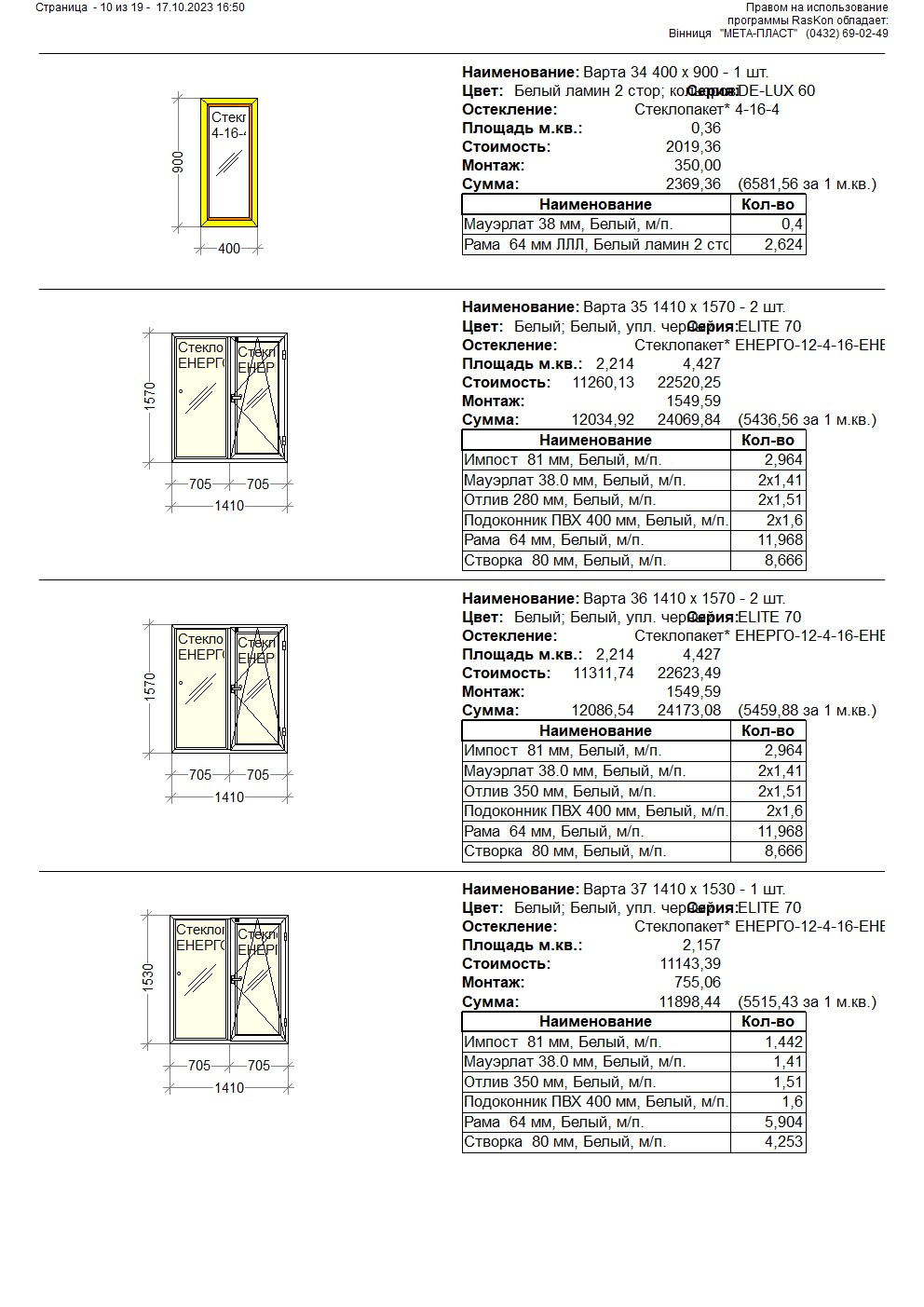 Розмір1410х1570 мм8 тип 8Засклення4I-12-4-16-4I8 тип 8Профіль6 кам. 70мм / Рама 6 кам 64мм. / Створка 6 кам 80 мм8 тип 8КолірБілий8 тип 8Додатковий профільПідставочний 38мм x 1410 мм8 тип 8Відлив Білий 280х1510 мм8 тип 8ПідвіконникПВХ білий 400х1510 мм8 тип 8Кількість2 шт.9 тип 9Розмір1410х1570 мм9 тип 9Засклення4I-12-4-16-4I9 тип 9Профіль6 кам. 70мм / Рама 6 кам 64мм. / Створка 6 кам 80 мм9 тип 9КолірБілий9 тип 9Додатковий профільПідставочний 38мм x 1410 мм9 тип 9Відлив Білий 350х1510 мм9 тип 9ПідвіконникПВХ білий 400х1510 мм9 тип 9Кількість2 шт.10 тип 10Розмір1410х1530 мм10 тип 10Засклення4I-12-4-16-4I10 тип 10Профіль6 кам. 70мм / Рама 6 кам 64мм. / Створка 6 кам 80 мм10 тип 10КолірБілий10 тип 10Додатковий профільПідставочний 38мм x 1410 мм10 тип 10Відлив Білий 350х1510 мм10 тип 10ПідвіконникПВХ білий 400х1510 мм10 тип 10Кількість1 шт.11 тип 11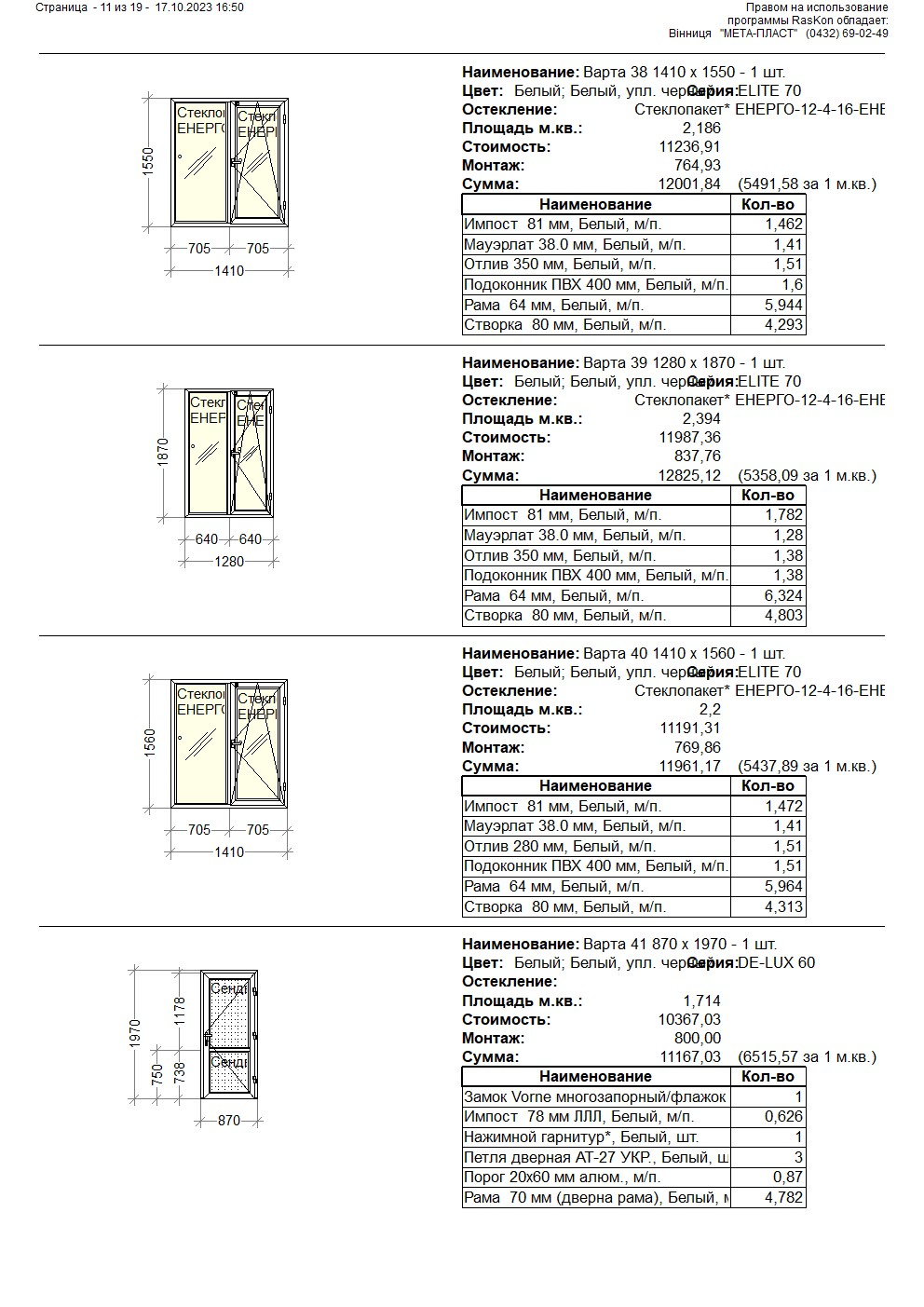 Розмір1410х1550 мм11 тип 11Засклення4I-12-4-16-4I11 тип 11Профіль6 кам. 70мм / Рама 6 кам 64мм. / Створка 6 кам 80 мм11 тип 11КолірБілий11 тип 11Додатковий профільПідставочний 38мм x 1410 мм11 тип 11Відлив Білий 350х1510 мм11 тип 11ПідвіконникПВХ білий 400х1510 мм11 тип 11Кількість1 шт.12 тип 12Розмір1280х1870 мм12 тип 12Засклення4I-12-4-16-4I12 тип 12Профіль6 кам. 70мм / Рама 6 кам 64мм. / Створка 6 кам 80 мм12 тип 12КолірБілий12 тип 12Додатковий профільПідставочний 38мм x 1280 мм12 тип 12Відлив Білий 350х1380 мм12 тип 12ПідвіконникПВХ білий 400х1380 мм12 тип 12Кількість1 шт.№ з/пВидТехнічні параметриТехнічні параметри13 тип 13Розмір1410х1560 мм13 тип 13Засклення4I-12-4-16-4I13 тип 13Профіль6 кам. 70мм / Рама 6 кам 64мм./Створка 6 кам 80 мм13 тип 13КолірБілий13 тип 13Додатковий профільПідставочний 38мм x 1410 13 тип 13Відлив Білий 280х1510 мм13 тип 13ПідвіконникПВХ білий 400х1510 мм13 тип 13Кількість1 шт.14 тип 14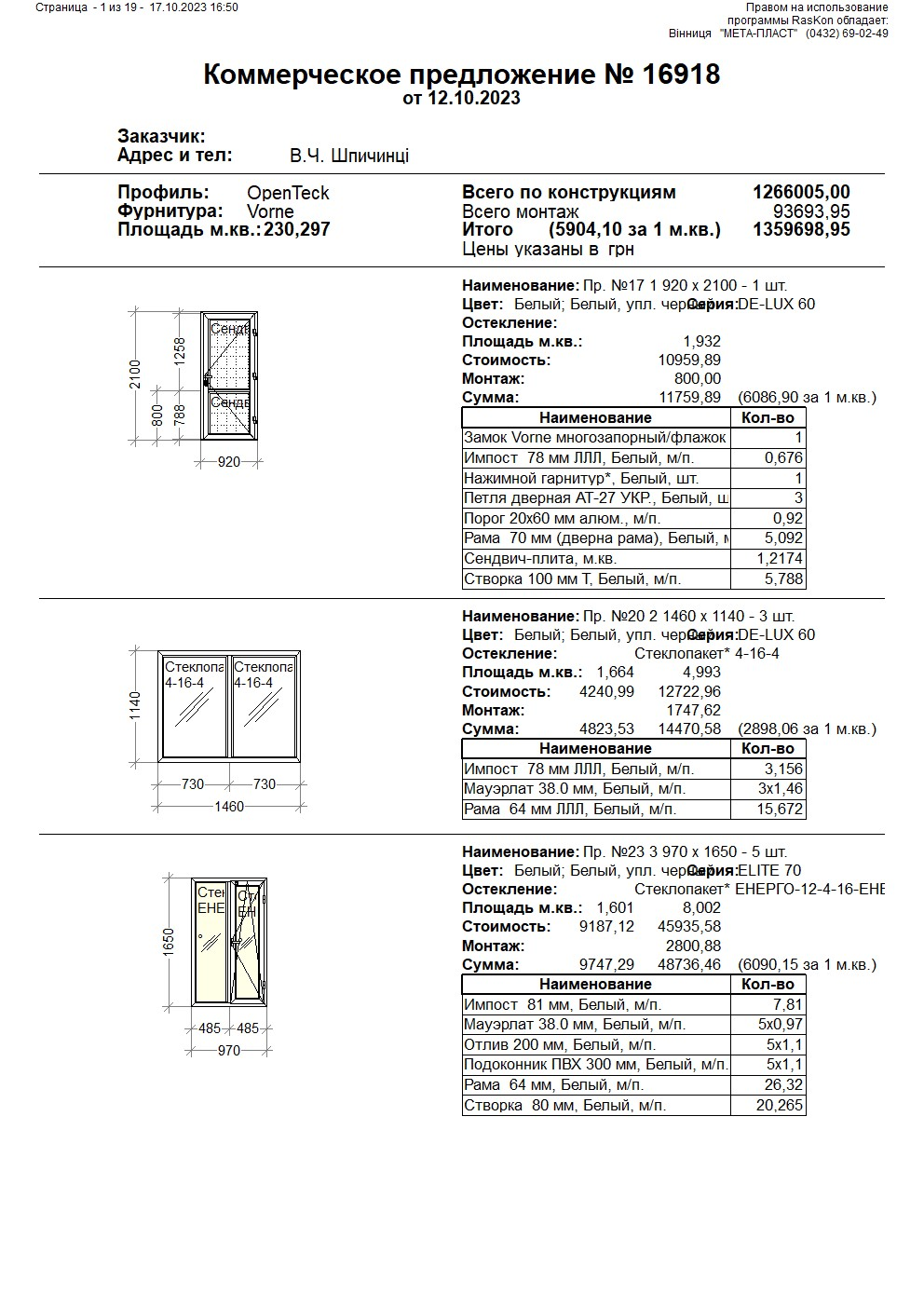 Розмір970х1650 мм14 тип 14Засклення4I-12-4-16-4I14 тип 14Профіль6 кам. 70мм / Рама 6 кам 64мм. / Створка 6 кам 80 мм14 тип 14КолірБілий14 тип 14Додатковий профільПідставочний 38мм x 970 мм14 тип 14Відлив Білий 200х1100 мм14 тип 14ПідвіконникПВХ білий 300х1100 мм14 тип 14Кількість5 шт.15 тип 15Розмір970х1650 мм15 тип 15Засклення4I-12-4-16-4I15 тип 15Профіль6 кам. 70мм / Рама 6 кам 64мм. 15 тип 15КолірБілий15 тип 15Додатковий профільПідставочний 38мм x 970 мм15 тип 15Відлив Білий 200х1100 мм15 тип 15ПідвіконникПВХ білий 300х1100 мм15 тип 15Кількість3 шт.16 тип 16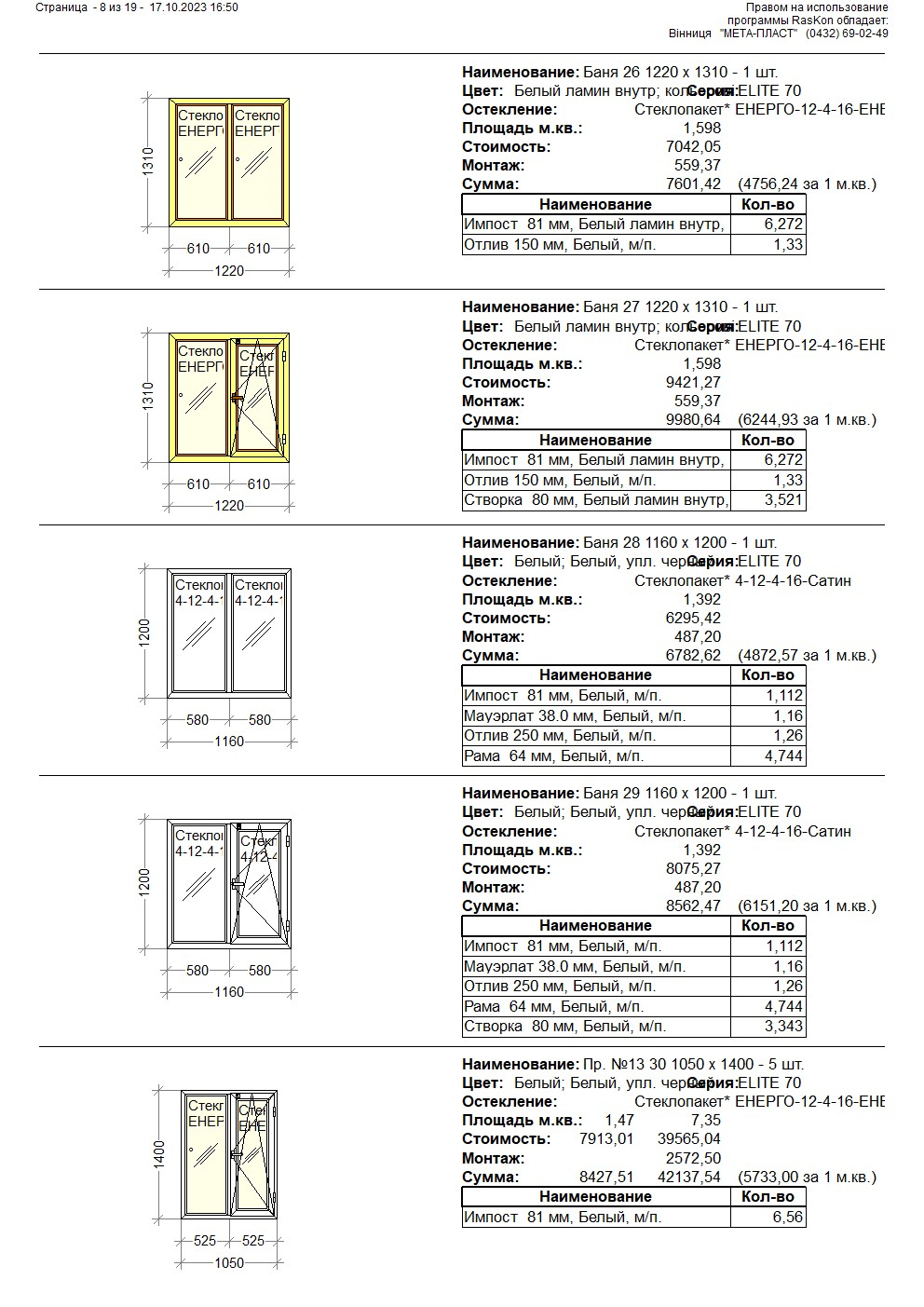 Розмір1050х1400 мм16 тип 16Засклення4I-12-4-16-4I16 тип 16Профіль6 кам. 70мм / Рама 6 кам 64мм. / Створка 6 кам 80 мм16 тип 16КолірБілий16 тип 16Додатковий профільПідставочний 38мм x 1050 мм16 тип 16Відлив Білий 180х1150 мм16 тип 16ПідвіконникПВХ білий 300х1150 мм16 тип 16Кількість5 шт.17 тип 17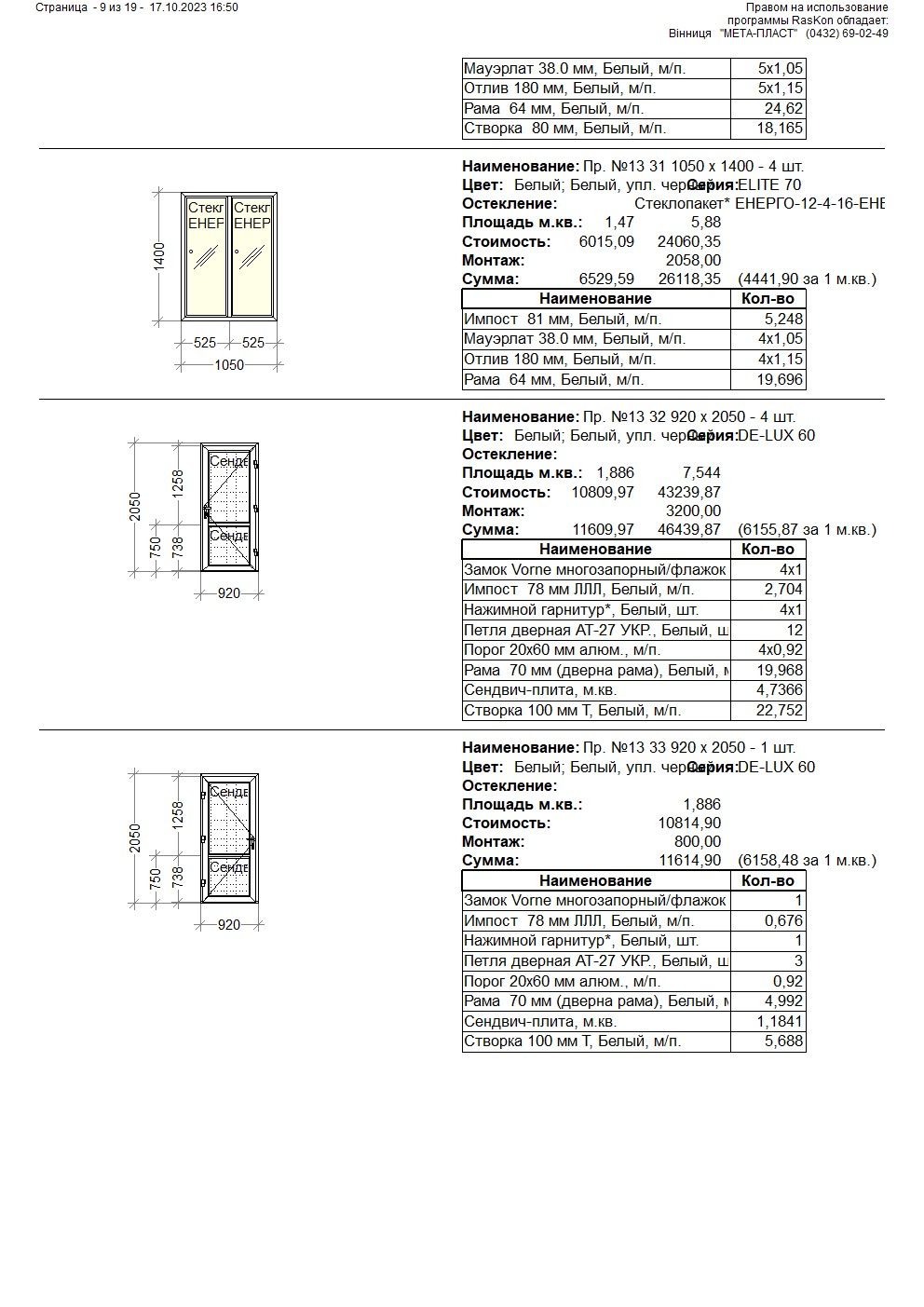 Розмір1050х1400 мм17 тип 17Засклення4I-12-4-16-4I17 тип 17Профіль6 кам. 70мм / Рама 6 кам 64мм. 17 тип 17КолірБілий17 тип 17Додатковий профільПідставочний 38мм x 1050 мм17 тип 17Відлив Білий 180х1150 мм17 тип 17ПідвіконникПВХ білий 300х1150 мм17 тип 17Кількість4 шт.18 тип 18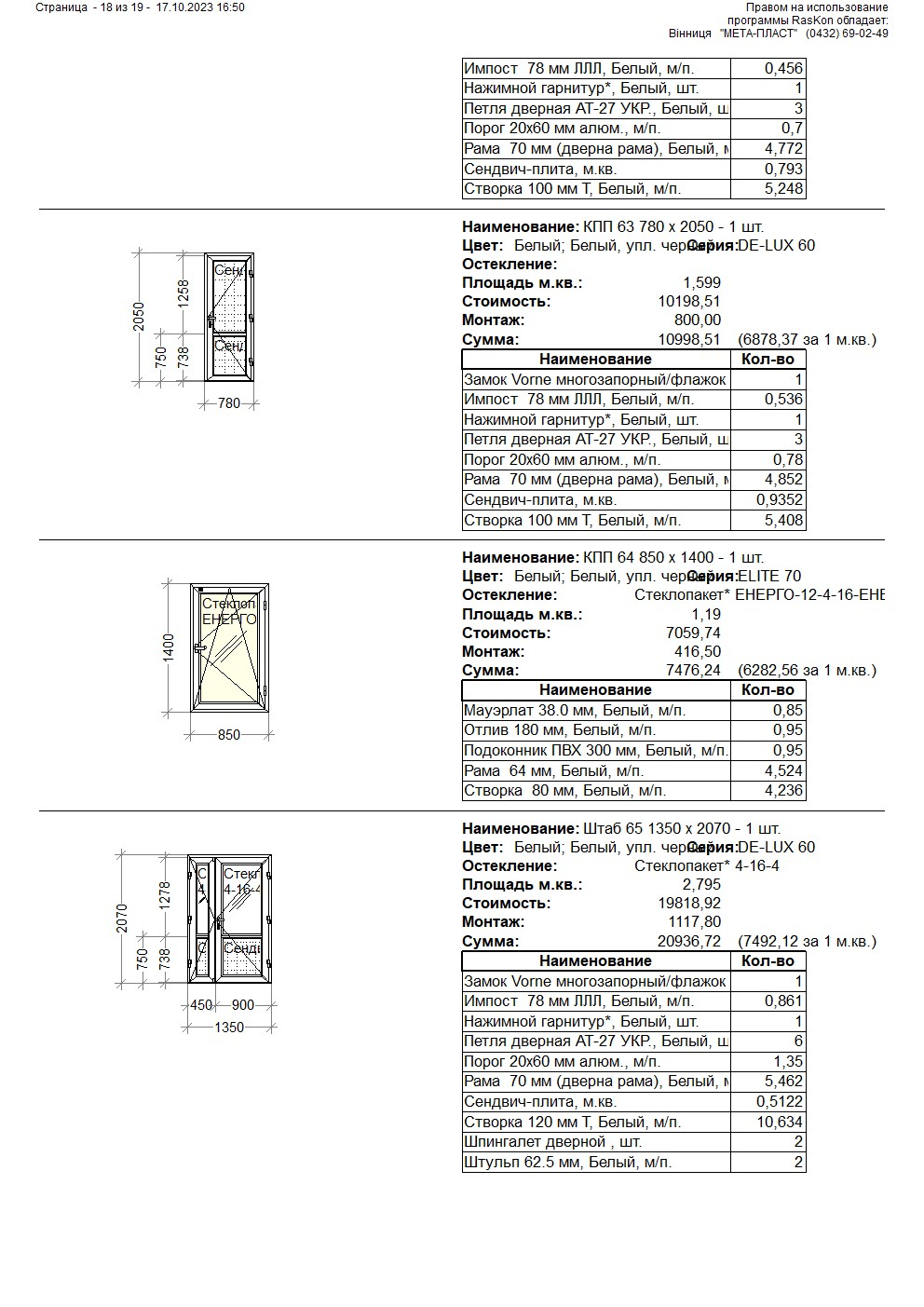 Розмір850х1400 мм18 тип 18Засклення4I-12-4-16-4I18 тип 18Профіль6 кам. 70мм / Рама 6 кам 64мм. / Створка 6 кам 80 мм18 тип 18КолірБілий18 тип 18Додатковий профільПідставочний 38мм x 850 мм18 тип 18Відлив Білий 180х950 мм18 тип 18ПідвіконникПВХ білий 300х950 мм18 тип 18Кількість1 шт.№ з/пВидТехнічні параметриТехнічні параметри19тип 19Розмір1220х1310 мм19тип 19Засклення4I-12-4-16-4I19тип 19Профіль6 кам. 70мм / Рама 6 кам 64мм. 19тип 19КолірЗовн. – Білий / Внутр. - Ламінований19тип 19Додатковий профільПідставочний 38мм x 1220 19тип 19Відлив Білий 150х1320 мм19тип 19Кількість1 шт.20тип 20Розмір1220х1310 мм20тип 20Засклення4I-12-4-16-4I20тип 20Профіль6 кам. 70мм / Рама 6 кам 64мм./Створка 6 кам 80 мм20тип 20КолірЗовн. – Білий / Внутр. - Ламінований20тип 20Додатковий профільПідставочний 38мм x 1220 20тип 20Відлив Білий 150х1320 мм20тип 20Кількість1 шт.21 тип 21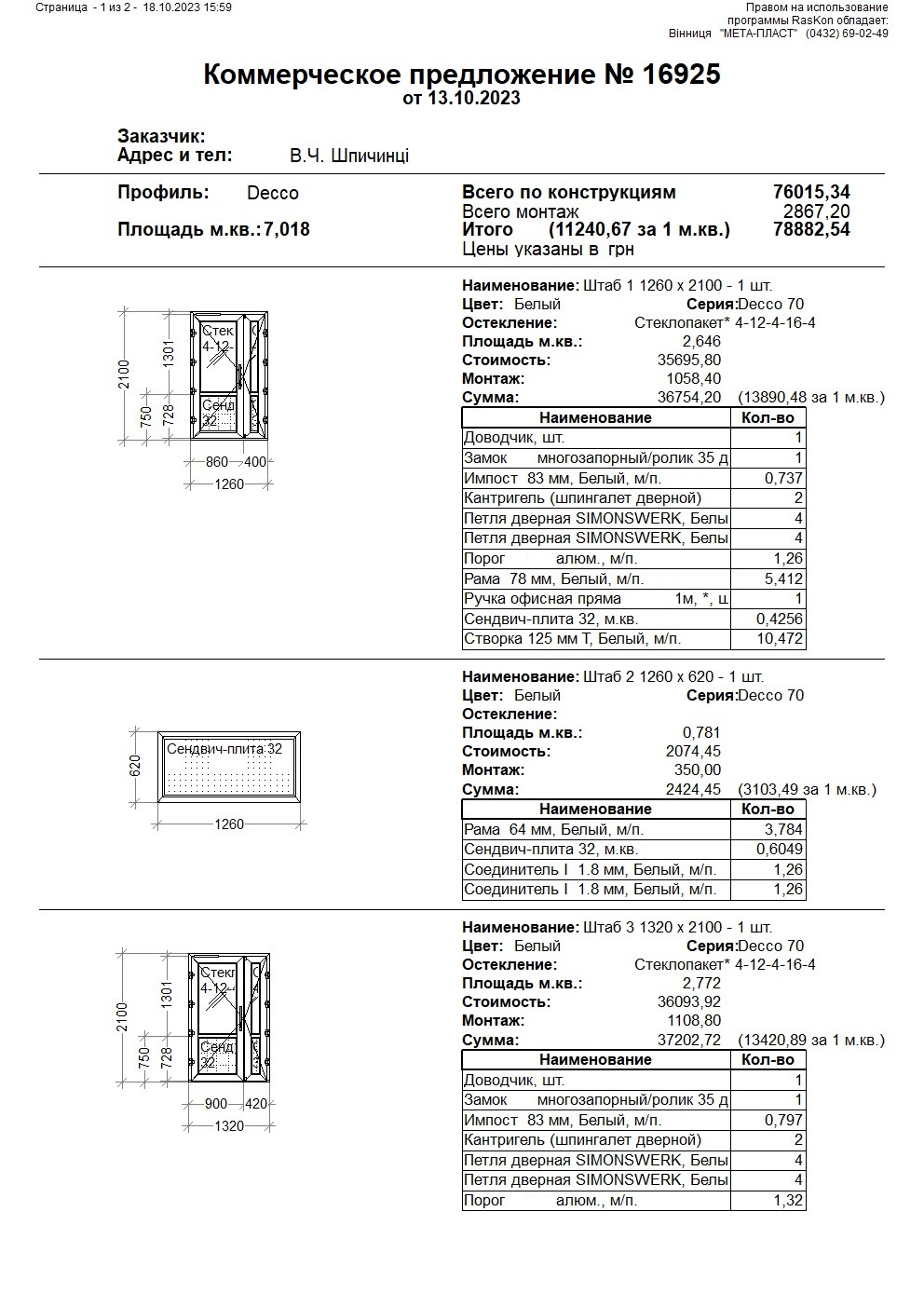 Розмір1260х620 мм21 тип 21ЗаскленняСендвіч 32 мм21 тип 21Профіль6 кам. 70мм / Рама 6 кам 64мм. 21 тип 21КолірБілий21 тип 21Додатковий профільЗ’єднувач 1,8 мм x 1260 мм21 тип 21Кількість1 шт.22 тип 22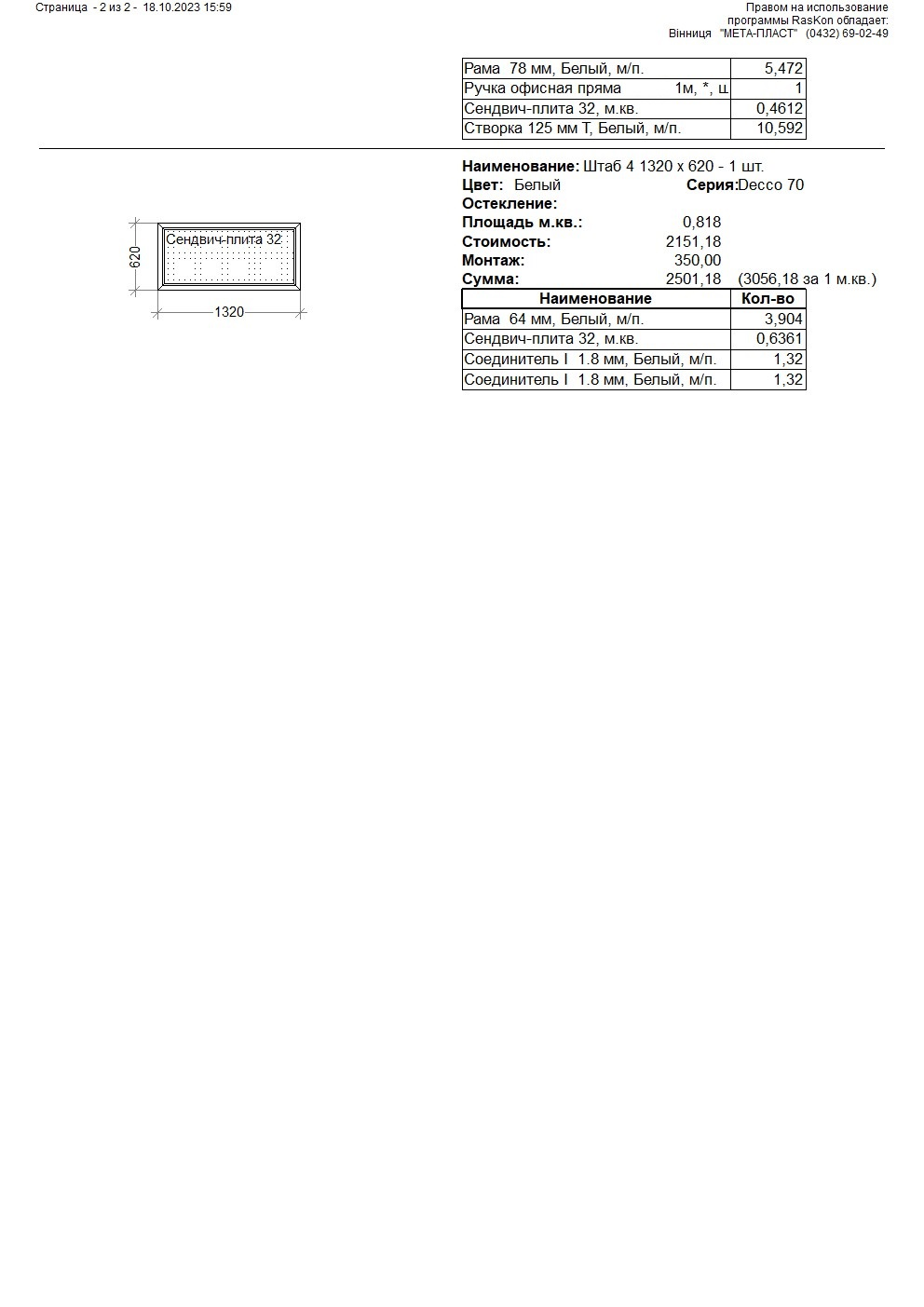 Розмір1320х620 мм22 тип 22ЗаскленняСендвіч 32 мм22 тип 22Профіль6 кам. 70мм / Рама 6 кам 64мм. 22 тип 22КолірБілий22 тип 22Додатковий профільЗ’єднувач 1,8 мм x 1320 мм22 тип 22Кількість1 шт.23тип 23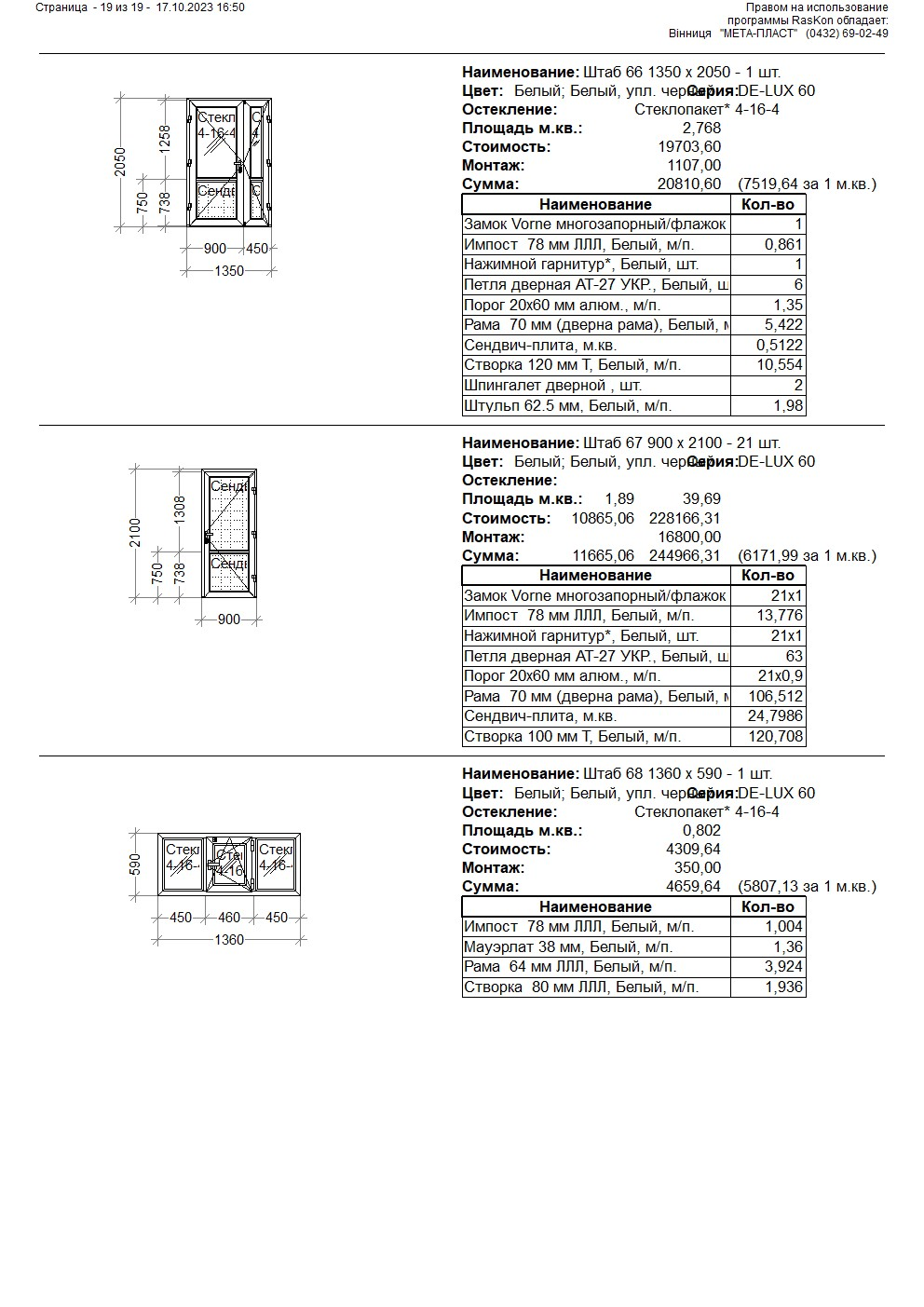 Розмір1360х590 мм23тип 23Засклення4-16-423тип 23Профіль60мм / Рама 64мм. / Створка 80 мм23тип 23КолірБілий23тип 23Додатковий профільПідставочний 38мм x 1360 мм23тип 23Кількість1 шт.24 тип 24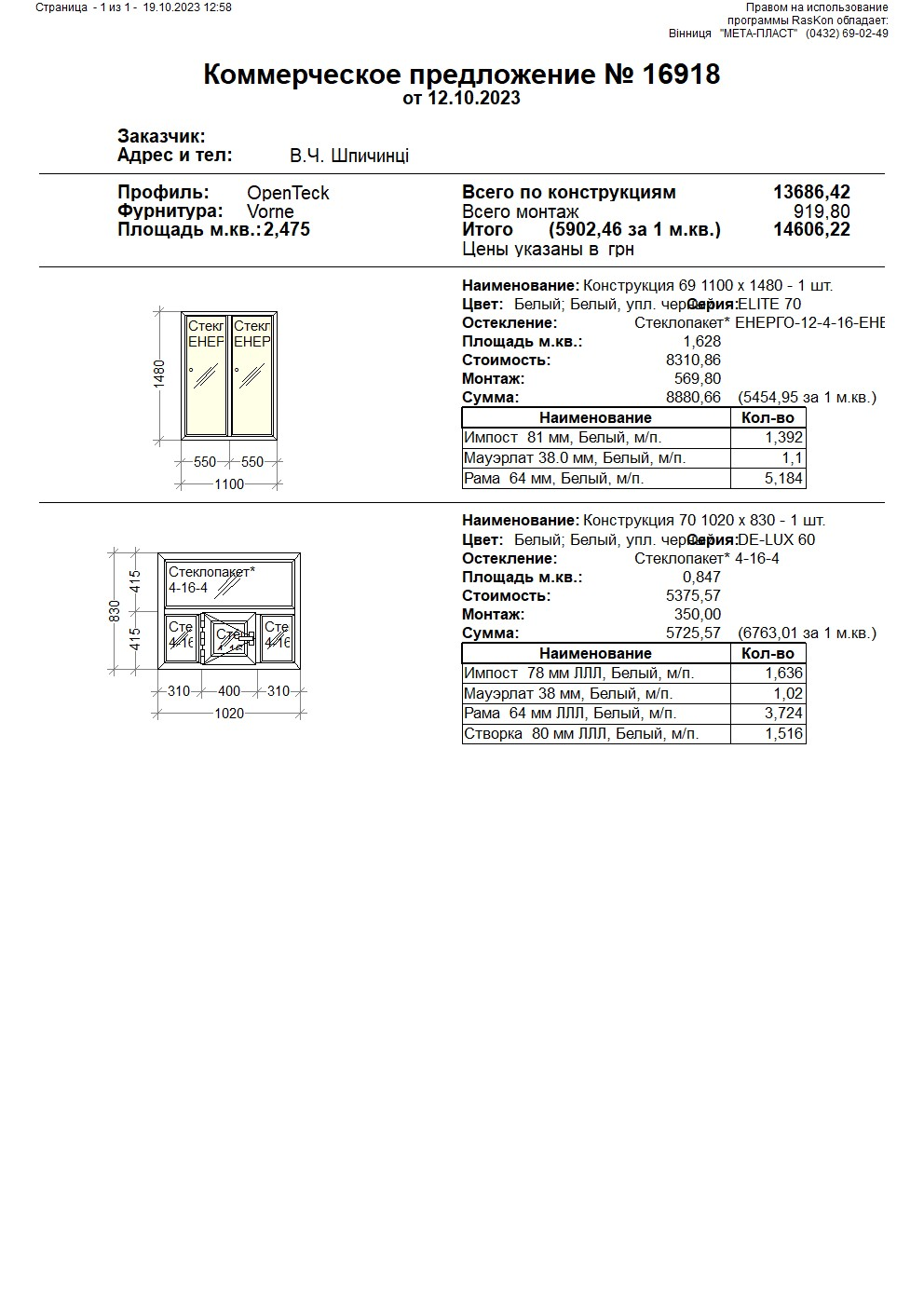 Розмір1100х1480 мм24 тип 24Засклення4I-12-4-16-4I24 тип 24Профіль6 кам. 70мм / Рама 6 кам 64мм. 24 тип 24КолірБілий24 тип 24Додатковий профільПідставочний 38мм x 1100 мм24 тип 24Кількість1 шт.25 тип 25Розмір1020х830 мм25 тип 25Засклення4-16-425 тип 25Профіль60мм / Рама 64мм. / Створка 80 мм25 тип 25КолірБілий25 тип 25Додатковий профільПідставочний 38мм x 1020 мм25 тип 25Кількість1 шт.№ з/пВидТехнічні параметриТехнічні параметри1 тип 1Розмір1260х2100 мм1 тип 1Засклення4-12-4-16-4  Сендвіч 32 мм білий  1 тип 1Профіль70 мм / Низ поріг алюмінієвий 30мм / Створка 125 мм Т1 тип 1КолірБілий1 тип 1ФурнітураЗамок – багатозапірний/ролик 35д, Кантригель (шпінгалет дверний) – 2 шт., Петля дверна SIMONSWERK – 8 шт., Ручка офісна пряма – 1 шт., Доводчик – 1 шт.1 тип 1Кількість1 шт.1 тип 2Розмір1320х2100 мм1 тип 2Засклення4-12-4-16-4  Сендвіч 32 мм білий  1 тип 2Профіль70 мм / Низ поріг алюмінієвий 30мм / Створка 125 мм Т1 тип 2КолірБілий1 тип 2ФурнітураЗамок – багатозапірний/ролик 35д, Кантригель (шпінгалет дверний) – 2 шт., Петля дверна SIMONSWERK – 8 шт., Ручка офісна пряма – 1 шт., Доводчик – 1 шт.1 тип 2Кількість1 шт.№ з/пТехнічні параметриРозмірТип відкриванняК-сть1 тип 1Рама – труба 40х40 мм товщина 1,5 мм РАЛ 8019Полотно – лист метал з двох сторін 1,5 мм товщиною,Наповнення – мінеральна ватаПокриття – антрацитРучка – чорна планкаЗамок – Аріко (аналог Кале 2000) З вічком960х2050 ммПраві7 шт.2 тип 2Рама – труба 40х40 мм товщина 1,5 мм РАЛ 8019Полотно – лист метал з двох сторін 1,5 мм товщиною,Наповнення – мінеральна ватаПокриття – антрацитРучка – чорна планкаЗамок – Аріко (аналог Кале 2000) З вічком960х2050 мм Праві відкривання всередину3 шт3 тип 3Рама – труба 40х40 мм товщина 1,5 мм РАЛ 8019Полотно – лист метал з двох сторін 1,5 мм товщиною,Наповнення – мінеральна ватаПокриття – антрацитРучка – чорна планкаЗамок – Аріко (аналог Кале 2000) З вічком860х2050 ммПраві1 шт.4 тип 3Рама – труба 40х40 мм товщина 1,5 мм РАЛ 8019Полотно – лист метал з двох сторін 1,5 мм товщиною,Наповнення – мінеральна ватаПокриття – антрацитРучка – чорна планкаЗамок – Аріко (аналог Кале 2000) З вічком1200х2050 ммПраві ДвохстворчастіЗ доводчиком2 шт.5 тип 4Рама – труба 40х40 мм товщина 1,5 мм РАЛ 8019Полотно – лист метал з двох сторін 1,5 мм товщиною,Наповнення – мінеральна ватаПокриття – антрацитРучка – чорна планкаЗамок – Аріко (аналог Кале 2000) З вічком1200х2050 ммЛіві ДвохстворчастіЗ доводчиком1 шт.